macOS Catalina Tastenkürzel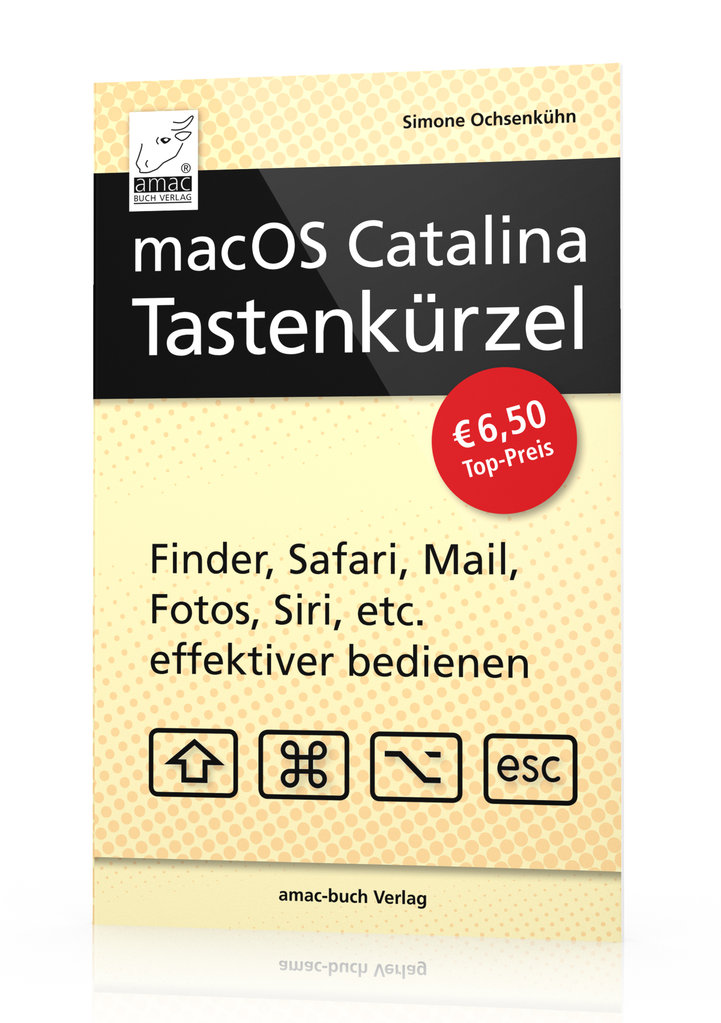 Finder, Safari, Mail, Fotos, Siri, etc. effektiver bedienen 

macOS Mojave und seine Programme lassen sich sehr effektiv und blitzschnell mit Hilfe von Tastenkürzeln steuern. So können Sie zum Beispiel im Finder mit einem Kurzbefehl viel schneller einen neuen Ordner anlegen, als es über das Finder- oder Kontextmenü möglich wäre.
Dieses Buch enthält alle wichtigen Tastenbefehle für das fortschrittlichste und innovativste Betriebssystem aus dem Hause Apple sowie seine bedeutendsten Programme. Die Funktionsbeschreibungen sowie die Tastaturkurzbefehle werden nicht nur in übersichtlichen Tabellen dargestellt. Sie erfahren auch, wie Sie eigene Kürzel definieren können. Auch das Navigieren des Macs mit Hilfe eines Trackpads und die Gestensteuerung kommen nicht zu kurz.Folgende App-Tastenkürzel sind im Buch enthalten:Finder und Finder-FensterSiriMailSafariTextEditMusikTVPodcastsiMovieFestplattendienstprogrammVorschauSchlüsselbundverwaltungBücherNachrichtenKartenKalenderNotizenFotosErinnerungenFaceTimeGestensteuerungForceTouchSchnellaktionenAutor: 	Simone OchsenkühnISBN-Nummer: 	978-3-95431-080-5Preis: 	6,50 EuroFormat: 	125 x 200 mmSeitenanzahl: 	88 Seiten